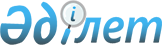 О назначении на должности председателей, старших судей судебных участков и судей некоторых районных (городских) и приравненных к ним судов, освобождении от должностей председателей и судей некоторых районных (городских) судов Республики КазахстанУКАЗ ПРЕЗИДЕНТА РЕСПУБЛИКИ КАЗАХСТАН от 29 января 1998 г. N 3839     В соответствии с пунктом 3 статьи 82 Конституции РеспубликиКазахстан, пунктом 3 статьи 44, подпунктами 1), 6), 8), 10) пункта1, подпунктом 3) пункта 2 статьи 47 Указа Президента РеспубликиКазахстан, имеющего силу Конституционного закона, от 20 декабря 1995года N 2694 "О судах и статусе судей в Республике Казахстан"ПОСТАНОВЛЯЮ:     1. Назначить на должности председателей районных судов:                      по Акмолинской области:     Жаксынского районного суда     Файзуллина Марата Уазировича                         по городу Алматы:     Алмалинского районного суда     Момбекова Нурлана Нургалиевича                      по Алматинской области:     Алакольского районного суда     Нурмуханбетова Бауржана Бектасовича                 по Восточно-Казахстанской области:     Зыряновского районного суда     Касенова Бердыгали Адылхановича     Тарбагатайского районного суда     Адильбекова Ербола Елубековича                 по Западно-Казахстанской области:     Казталовского районного суда     Хусаинову Ботакоз Елеуовну     Чингирлауского районного суда     Ибрашева Нуртаса     2. Назначить на должности старших судей судебных участковрайонных (городских) судов:                      по Актюбинской области:     Судебного участка "Карабутак" Айтекебийского районного суда     Асатаева Бекиша     Судебного участка "Каргалы" Актюбинского городского суда     Тайгужиева Беккожу Балгужиевича     Судебного участка "Эмба" Муuалжарского районного суда     Бектурганова Маргулана Жубанышевича                      по Алматинской области:     Нарынкольского судебного участка Райымбекского районного суда     Карашева Канагата Турлановича     Шелекского судебного участка Енбекшиказахского районного суда     Джумадилова Бекдаира Баджановича                       по Атырауской области:     Балыкшинского судебного участка Атырауского городского суда     Имангалиева Ербулата                 по Западно-Казахстанской области:     Енбекского судебного участка Теректинского районного суда     Гусманова Тлека Адылхановича     Приурального судебного участка Зеленовского районного суда     Щурихина Анатолия Александровича     Тайпакского судебного участка Акжаикского районного суда     Бекмагамбетова Марата Елеуовича                     по Карагандинской области:     Железнодорожного судебного участка Октябрьского районного суда     Шапеля Сергея Евгеньевича     Кировского судебного участка этого же суда     Абилова Мурата Смагуловича     Казыбекбийского судебного участка Каркаралинского районногосуда     Борханова Максута Айтбаевича     Ленинского судебного участка Советского районного суда     Камзабаева Кургана Темиртаевича     Молодежного судебного участка Осакаровского районного суда     Бачиева Далхата Топаевича     Мичуринского судебного участка Абайского районного суда     Гукк Марию Викторовну     Тенгизского судебного участка Нуринского районного суда     Токжуманова Галымжана Баласбаевича     Токырауынского судебного участка Актогайского районного суда     Кожабаева Омирсерика Сагындыковича                     по Кызылординской области:     Тасбугетского судебного участка Кызылординского городского суда     Ануарбекова Амангельды                   по Южно-Казахстанской области:     Асыкатинского судебного участка Мактааральского районного суда     Нахову Ултуар     Мырзакентского судебного участка этого же суда     Рахметова Аманжола     Келесского судебного участка Сарыагашского районного суда     Калыкулова Омиртая     3. Назначить на должности судей районных (городских) иприравненных к ним судов:                      по Акмолинской области:     Державинского районного суда     Нуржанова Насыра Токмурзиновича     Жаксынского районного суда     Калыкова Темиржана Кенжебаевича     Степногорского городского суда     Омельяненко Лидию Славовну     Свинцицкую Валентину Владимировну                      по Актюбинской области:     Айтекебийского районного суда     Бахтыгереева Уралбека Абишовича     Актюбинского городского суда     Бектасову Гульмиру Танирбергеновну     Самуратову Алию Владимировну     Каргалинского районного суда     Умирбаеву Ботагоз Умашевну     Хромтауского районного суда     Муканова Аслана Абилгазиевича                         по городу Алматы:     Алмалинского районного суда     Комбетова Нурлана Какимовича     Оспанова Алтынбека Жетпыспаевича     Ауэзовского районного суда     Каирбекову Алию Сембаевну     Жетысуского районного суда     Пазылова Наби Алиакбаровича     Бостандыкского районного суда     Умарова Жумахана Абжановича     Военного суда Алматинского гарнизона     Калиева Ербара Калеловича                      по Алматинской области:     Кербулакского районного суда     Токбаева Махсута Хаджиахметовича     Панфиловского районного суда     Акижанова Шакизаду                       по Атырауской области:     Атырауского городского суда     Диярова Жайдарбека Мустахимовича     Индерского районного суда     Берикову Сабиру Ахметжановну     Кзылкугинского районного суда     Искакова Мураткали Сериккалиевича     Курмангазинского районного суда     Сапарову Улмекен Кибатуллаевну                 по Восточно-Казахстанской области:     Аягузского районного суда     Томпакову Нуржалгас     Бородулихинского районного суда     Рахметову Гульжанат Рахметовну     Глубоковского районного суда     Мухаметканову Бибигул Маделкановну     Жарминского районного суда     Альсейтова Бейсембека Канайбековича     Зыряновского районного суда     Лунькову Валентину Петровну     Курчумского районного суда     Айкенова Айыпкана Айкеновича     Лениногорского городского суда     Молдагелдина Марата Каденовича     Токжанова Мухтара Коксугоньевича     Октябрьского районного суда     Ахметова Алтынбека Токтарбековича     Бидашеву Гульжан Кадыловну     Молгабылова Баяна Кадылбековича     Семипалатинского городского суда     Исхакова Еркена Сыдыковича     Ульбинского районного суда     Байболову Айгуль Камаловну     Даниярову Шолпан Толкыновну     Куанышбаеву Разию Аскаровну     Урджарского районного суда     Жексенова Казбека Аманбаевича     Шемонаихинского районного суда     Тайтолеуова Бауыржана Кабыкеновича                       по Жамбылской области:     Таразского городского суда     Арустамбаеву Джибек Койчитаевну     Избасханова Жунусбека Кыстаубаевича     Шуского районного суда     Кенжебекова Кенжегали Амирбековича                 по Западно-Казахстанской области:     Бурлинского районного суда     Аманкулова Хабибулу Хаметовича     Таскалинского районного суда     Хамзину Ризу Каримовну     Уральского городского суда     Уразову Турсын Сапашевну                     по Карагандинской области:     Абайского районного суда     Кузнецову Надежду Николаевну     Жезказганского городского суда     Бекенову Кульшахиду Мухаметжановну     Жылыбаеву Калипу Сансызбаевну     Угрюмова Олега Александровича     Октябрьского районного суда     Суслина Игоря Анатольевича     Саранского городского суда     Жакупову Мару Оразбековну     Кулумбетову Гульнар Абеновну     Темиртауского городского суда     Кусаинову Рсалды Тулюбековну     Шетского районного суда     Рисжанова Самата Маралбаевича                      по Костанайской области:     Алтынсаринского районного суда     Кунаева Арона Хамзиевича     Аркалыкского городского суда     Шахаманова Баеке Шахамановича     Житикаринского районного суда     Зинину Галину Викторовну     Мухтееву Гульфию Камаловну     Рудненского городского суда     Мадину Айгуль Кенжебековну                     по Кызылординской области:     Байконырского городского суда     Умиржанова Тлектеса Умиржановича                     по Мангистауской области:     Актауского городского суда     Шигамбаева Адилхади Джумабаевича     Жанаозенского городского суда     Шарова Гафура Хамзеевича                      по Павлодарской области:     Павлодарского районного суда     Нугуманову Нафису Айтхазиновну                  по Северо-Казахстанской области:     Булаевского районного суда     Тулеева Мустахима Крыкбаевича     Тунгатову Зауру Баязитовну     Зерендинского районного суда     Альмагамбетову Гульжан Жаксылыковну     Кызылжарского районного суда     Менжесарова Куанбека Баязитовича     Петропавловского городского суда     Омарову Баян Нурашевну     Эрфурт Татьяну Александровну     Тимирязевского районного суда     Ахунова Отеуши                   по Южно-Казахстанской области:     Кентауского городского суда     Бекимбетова Тугела Бекбаевича     Шымкентского городского суда     Ахметова Танирберди Заирбековича     4. Освободить от должностей:                      по Акмолинской области:судью Жаксынскогорайонного суда                Файзулина Марата Уазировича в связи                              назначением председателем этого же                              судапредседателя Жанадалинскогорайонного суда                Нуржанова Насыра Токмурзиновича в                              связи с упразднением суда и                              назначением судьей Державинского                              районного судапредседателя Кийминскогорайонного суда                Калыкова Темиржана Кенжебаевича в                              связи с упразднением суда и                              назначением судьей Жаксынского                              районного суда                      по Актюбинской области:председателя Айтекебийскогорайонного суда                Асатаева Бекиша в связи с назначением                              старшим судьей судебного участка                              "Карабутак" этого же судапредседателя Актюбинскогорайонного суда                Тайгужиева Беккожу Балгожиевича                              в связи с назначением старшим судьей                              судебного участка "Каргалы"                              Актюбинского городского судапредседателя Мугалжарскогорайонного суда                Бектурганова Маргулана Жубанышевича в                              связи с назначением старшим судьей                              судебного участка "Эмба" этого же суда                         по городу Алматы:судью Бостандыкскогорайонного суда                Момбекова Нурлана Нургалиевича                              в связи с назначением председателем                              Алмалинского районного суда                      по Алматинской области:судью Алакольскогорайонного суда                Нурмуханбетова Бауржана Бектасовича                              в связи с назначением председателем                              этого же судасудью Енбекшиказахскогорайонного суда                Джумадилова Бекдаира Баджановича                              в связи с назначением старшим судьей                              Шелекского судебного участка этого же                              судапредседателя Райымбекскогорайонного суда                Карашева Канагата Турлановича в связи с                              назначением старшим судьей                              Нарынкольского судебного участка этого                              же суда                       по Атырауской области:судью Атыраускогогородского суда               Имангалиева Ербулата в связи с                              назначением старшим судьей                              Балыкшинского судебного участка                              этого же суда                 по Восточно-Казахстанской области:судью Аксуатскогорайонного суда                Адильбекова Ербола Елубековича                              в связи с назначением председателем                              Тарбагатайского районного судапредседателя Зыряновскогогородского суда               Лунькову Валентину Петровну в связи с                              упразднением суда и назначением судьей                              Зыряновского районного судасудью этого жесуда                          Касенова Бердыгали Адылхановича                              в связи с упразднением суда и с                              назначением председателем Зыряновского                              районного судапредседателя Курчумскогорайонного суда                Айкенова Айыпкана Айкеновича в связи с                              назначением судьей этого же суда                 по Западно-Казахстанской области:судью Акжаикскогорайонного суда                Бекмагамбетова Марата Елеуовича в связи                              с назначением старшим судьей                              Тайпаского судебного участка этого же                              судасудью Казталовскогорайонного суда                Хусаинову Ботакоз Елеуовну в связи с                              назначением председателем этого же судапредседателя Приуральногорайонного суда                Щурихина Анатолия Александровича                              в связи с назначением старшим судьей                              Приурального судебного участка                              Зеленовского районного судасудью Теректинскогорайонного суда                Гусманова Тлека Адылхановича в связи с                              назначением старшим судьей Енбекского                              судебного участка этого же судасудью Чингирлаускогорайонного суда                Ибрашева Нуртаса                              в связи с назначением председателем                              этого же суда                     по Карагандинской области:судью Абайскогорайонного суда                Гукк Марию Викторовну в связи с                              назначением старшим судьей                              Мичуринского судебного участка этого                              же судасудью Актогайскогорайонного суда                Кожабаева Омирсерика Сагындыковича                              в связи с назначением старшим судьей                              Токырауынского судебного участка этого                              же судасудью Каркаралинскогорайонного суда                Борханова Максута Айтбаевича                              в связи с назначением старшим судьей                              Казыбекбийского судебного участка                              этого же судасудью Нуринскогорайонного суда                Токжуманова Галымжана Баласбаевича                              в связи с назначением старшим судьей                              Тенгизского судебного участка этого                              же судасудей Октябрьскогорайонного суда                Абилова Мурата Смагуловича в связи с                              назначением старшим судьей Кировского                              судебного участка этого же суда                              Шапеля Сергея Евгеньевича в связи с                              назначением старшим судьей                              Железнодорожного судебного участка                              этого же судасудью Осакаровскогорайонного суда                Бачиева Далхата Топаевича в связи с                              назначением старшим судьей Молодежного                              судебного участка этого же судасудью Советскогорайонного суда                Камзабаева Кургана Темиртаевича в связи                              с назначением старшим судьей                              Ленинского судебного участка этого же                              суда                      по Костанайской области:председателя Аркалыкскогорайонного суда                Шахаманова Баеке Шахамановича                              в связи с упразднением суда и                              назначением судьей Аркалыкского                              городского суда                     по Кызылординской области:председателя Сырдарьинскогорайонного суда                Ануарбекова Амангельды в связи с                              назначением старшим судьей                              Тасбугетского судебного участка                              Кызылординского городского суда                  по Северо-Казахстанской области:судью Петропавловскогогородского суда               Карпова Александра Викторовича по                              собственному желанию в связи с                              утратой гражданства Республики                              Казахстан                   по Южно-Казахстанской области:судью Асыкатинскогорайонного суда                Нахову Ултуар в связи с назначением                              старшим судьей Асыкатинского                              судебного участка Мактааральского                              районного судасудью Кентаускогогородского суда               Ахатаева Махата в связи со смертьюсудью Мактааральскогорайонного суда                Рахметова Аманжола в связи с                              назначением старшим судьей                              Мырзакентского судебного участка                              этого же судасудью Сарыагашскогорайонного суда                Калыкулова Омиртая в связи с                              назначением старшим судьей                              Келесского судебного участка этого                              же суда.     5. Настоящий Указ вступает в силу со дня подписания.     ПРЕЗИДЕНТ     РЕСПУБЛИКИ КАЗАХСТАН
					© 2012. РГП на ПХВ «Институт законодательства и правовой информации Республики Казахстан» Министерства юстиции Республики Казахстан
				